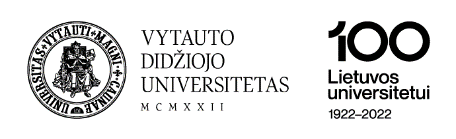 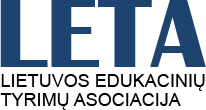 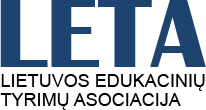 Lietuvos edukacinių tyrimų asociacijos ir Vytauto Didžiojo universiteto Švietimo akademijos organizuojama VI-oji Lietuvos edukacinių tyrimų asociacijos (LETA) konferencija 2022 m. spalio 13 – 14 d.Kviečiame dalyvauti  Lietuvos edukacinių tyrimų asociacijos ir Vytauto Didžiojo universiteto Švietimo akademijos organizuojamoje VI-ojoje Lietuvos edukacinių tyrimų asociacijos (LETA) konferencijoje „Švietimo praktika ir tyrimai turbulentiniame pasaulyje“. Technologijų įtakoti pokyčiai jau yra tapę pasaulio kasdienybe, tačiau klimato įsismarkavusi kaita, COVID, karinė agresija Europoje  parodė, kad pasauliui tenka vienu metu  įsiveikti su daugybe iššūkių, sukeliančių krizines situacijas. Koks turi būti švietimas, kaip jis turi susilieti su žmogaus, bendruomenių, organizacijų gyvenimu, kad galėtų padėti žmonėms, ypač – jaunajai kartai, tapti asmenybėmis, pajėgiomis gyventi ir dirbti greitai besikeičiančiame pasaulyje? Žmogaus mokymasis yra daugiau nei pažintinis ar akademinis vystymasis. Mokymasis yra kompleksinis reiškinys ir vyksta kartu su socialiniu, emociniu bei psichologiniu vystymusi ir asmens tapatybės formavimusi. Besimokančiojo tapatybės sąveikauja su įvairiais veiksniais, kurie apima švietimo institucijos kontekstą, rasinį, geografinį, lyčių, socialinį ir ekonominį aspektus bei įvairius būdus pažinti, bendrauti, vertinti, mąstyti, kalbėti ir rašyti. Šioje tematikoje svarbus dėmesys skiriamas mokytojams, bandant atsakyti, kaip mokytojai ugdo asmeninį ir profesinį tapatumą, kurį lemia jų kvalifikacija, patirtis, profesinis mokymasis, mokyklos kontekstas ir asmeniniai, profesiniai tikslai. Kaip reikėtų ugdyti šią jaunąją kartą, kad vaikai ir jaunimas  formuotųsi tapatybę, grįstą vertybėmis? Kokie iššūkiai kyla pedagogams ir mokyklai, kad jie galėtų įkvėpti tokiam ugdymuisi? Kaip įgalinti mokymąsi visą gyvenimą, taip reikalingą žmonėms turbulentiniame pasaulyje? Ar Lietuvos universitetai ugdo asmenybes, prisiimančias atsakomybę už Lietuvos ateitį? Kokie iššūkiai kyla edukologijos tyrinėtojams? Konferencija vyks 2022 m. spalio 13 - 14 dienomis. Pirmoji diena (spalio 13 d.) vyks kontaktiniu būdu Vytauto Didžiojo  universitete  (Gimnazijos g. 7, Kaunas, Didžioji aula – 203 aud.), tačiau bus daromi vaizdo įrašai, kurie po konferencijos bus patalpinti internetiniame puslapyje https://lera.lt. Antroji konferencijos diena (spalio 14 d.) vyks nuotoliniu būdu. Pažymėjimai bus išduodami siunčiant el. paštu po renginio praėjus 1 mėn.Užsiregistruoti dalyvauti konferencijoje su pranešimu galite iki 2022 m. rugsėjo mėn. 26 d., o konferencijos dalyviams be pranešimo registruotis galima iki  2022 m. spalio mėn. 12 d., sekdami šia nuoroda: RegistracijaKonferencijos mokestis: Rekvizitai apmokėjimui:      Gavėjas: Lietuvos edukacinių tyrimų asociacija     Gavėjo sąskaita: LT44 7044 0600 0331 9616
     AB SEB bankas    Mokėjimo paskirtis: už LETA 2022 konferenciją –  I ąją dieną                                               už LETA 2022 konferenciją –  II ąją dieną                                               už LETA 2022 konferenciją –  abi dienasJei Jums reikia sąskaitos iš LETA , kreipkitės į Mildą Ratkevičienę el. paštu: b_milda@yahoo.comKONFERENCIJOS ORGANIZACINIS IR MOKSLO KOMITETAS Komiteto pirmininkė Lietuvos edukacinių tyrimų asociacijos (LETA) prezidentė prof. dr. Liudmila Rupšienė Komiteto pirmininkės pavaduotoja prof. dr. Lina KaminskienėKomiteto nariai – LETA valdybos nariai: prof. dr. Liudmila Rupšienė (Klaipėdos universitetas), prof. habil. dr. Palmira Jucevičienė (Kauno technologijos universitetas), prof. dr. Jolanta Urbanovič (VšĮ Švietimo tyrimų ir inovacijų institutas, Mykolo Romerio universitetas), prof. dr. Arūnas Emeljanovas (Lietuvos sporto universitetas), doc. dr. Daiva Penkauskienė (Šiuolaikinių didaktikų centras), prof. dr. Aušra Kazlauskienė (Vilniaus universiteto Šiaulių akademija), doc. dr. Irena Stonkuvienė (Vilniaus universitetas), prof. dr. Lilija Duoblienė (Vilniaus universitetas), doc. dr. Rita Makarskaitė-Petkevičienė (Vilniaus universitetas), prof. dr. Odeta Merfeldaitė (Mykolo Romerio universitetas), prof. dr. Rūta Girdzijauskienė (Klaipėdos universitetas), prof. dr. Alvyra Galkienė (Vytauto Didžiojo universitetas), dr. Auksė Petruškevičiūtė (Lietuvos socialinių pedagogų asociacija, Vytauto Didžiojo universitetas), dr. Eglė Pranckūnienė (VšĮ Mokyklų tobulinimo centras), dokt. Vaiva Juškienė (Vilniaus kolegija), prof. dr. Lina Kaminskienė (Vytauto Didžiojo universitetas), prof. dr. Rita Aleknaitė-Bieliauskienė (Mykolo Romerio universitetas), prof. dr. Raimonda Brunevičiūtė (Lietuvos sveikatos mokslų universitetas), doc. dr. Vaiva Jucevičiūtė-Bartkevičienė (Vytauto Didžiojo universitetas), prof. dr. Daiva Jakavonytė-Staškuvienė (Vytauto Didžiojo universitetas), dr. Lina Bairašauskienė (Mykolo Romerio universitetas), dr. Aelita Skarbalienė (Klaipėdos universitetas), dr. Milda Ratkevičienė (Klaipėdos universitetas, Kauno technologijos universitetas).Konferencijos mokslinio ir organizacinio komiteto nariai – Vytauto Didžiojo universiteto mokslininkai: Prof. dr. Lina Kaminskienė, prof. dr. Vilma Žydžiūnaitė, dr. Vaida Jurgilė, Lina Šedbarė, dokt. Jovita MatulaitienėKomiteto kontaktiniai asmenys:Prof. dr. Liudmila Rupšienė, el.p. liudmila.rupsiene@baltcontract.eu Prof. dr. Lina Kaminskienė, el. p. lina.kaminskiene@vdu.ltProf. dr. Vilma Žydžiūnaitė, el. p. vilma.zydziunaite@vdu.ltLekt. dr. Vaida Jurgilė, el. p. vaida.jurgile@vdu.ltGimnazijos g. 7, Kaunas, Didžioji aula-203https://www.google.com/maps/place/Gimnazijos+g.+7,+Kaunas+44261/@54.8989113,23.8938629,17z/data=!3m1!4b1!4m5!3m4!1s0x46e7220ec63031a7:0x48d0dd0c99ea0bc6!8m2!3d54.8989113!4d23.8960569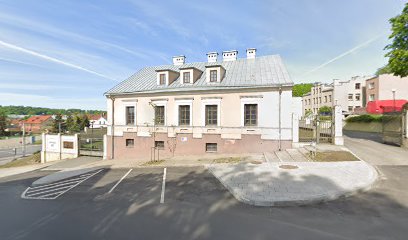 „ŠVIETIMO PRAKTIKA IR TYRIMAI TURBULENTINIAME PASAULYJE“Skiriama Lietuvos universiteto 100-iuiLETA nariams:dalyvaujant tik I-ą konferencijos dieną – 30 eurųdalyvaujant tik II-ą konferencijos dieną – 20 eurųdalyvaujant abi konferencijos dienas – 50 eurųNE nariams:dalyvaujant tik I-ą konferencijos dieną – 40 eurųdalyvaujant tik II-ą konferencijos dieną – 30 eurųdalyvaujant abi konferencijos dienas – 70 eurų2022 m. spalio 14 d.Nuotolinės LETA tinklų teminės sekcijos „Švietimo praktika ir tyrimai turbulentiniame pasaulyje“AUKŠTOJO MOKSLO IR PROFESINIO MOKYMO TINKLASModeruoja Raimonda Brunevičiūtė, Inga Bertašienė9.30 – 12.4511.00- 11.15 Pertrauka9.30-9.45 SKAITMENINĖS KOMPETENCIJOS RAIŠKA JŪRININKŲ RENGIMEIndrė Diksė, KU9.45-10.00 EDTECH POLICIJOS PAREIGŪNŲ PROFESINIAME RENGIME: TEORINĖS ĮŽVALGOSJudita Kasperiūnienė, Virginija Kapočienė, VDU10.00-10.15 ANTROSIOS KARTOS SAITYNO TECHNOLOGIJŲ TAIKYMAS UGDANT BŪSIMŲ PEDAGOGŲ KŪRYBIŠKUMĄ: BESIMOKANČIŲJŲ PATIRTISInga Bertašienė, VK, MRU10.15-10.30 INTERAKTYVIOS MOKYMO (SI) PRIEMONĖS ŠIUOLAIKINIAM STUDENTUIAndrius Eidimtas, LSMU10.30-10.45 MINČIŲ ŽEMĖLAPIAI MOKANTIS KALBŲ AUKŠTOJOJE MOKYKLOJELiudmila Dulksnienė, LSMU10.45-11.00 VIENIJANČIOS APLINKOS KULTŪROS RAIŠKA: TREČIOJO AMŽIAUS UNIVERSITETO ATVEJISNijolė Petronėlė Večkienė, Kauno TAU, Raimonda Brunevičiūtė, LETA11.00-11.15 Pertrauka11.15-11.30 PROFESINIŲ MOKYKLŲ MOKINIŲ PRISIIMTA ATSAKOMYBĖ RENGIANTIS PROFESIJAIRita Mičiulienė, VDU, Alicija Ramanauskaitė, Karaliaus Mindaugo profesinio mokymo centras11.30-11.45 REFLEKSIJOS TAIKYMO GALIMYBĖS IKIMOKYKLINIO UGDYMO PEDAGOGŲ MOKYMOSI PROCESESigita Saulėnienė, KK, Algimantas Bagdonas, KK11.45-12.00 UNIVERSITETAS MIRĖ - TEGYVUOJA UNIVERSITETAS! POSTDISCIPLININĖ AUKŠTOJO MOKSLO ATEITISEvelina Burokė, VU12.00-12.45 DISKUSIJA. VIDURINĖS MOKYKLOS MOKINIŲ TOLESNIO MOKYMOSI LŪKESČIAI  IR PERSPEKTYVOS  Diskutantė Deimantė Karalė, KK/ Kauno Santaros gimnazija12.45 – 13.00 DĖSTYTOJŲ ĮGALINIMAS EDUKACINĖMS INVOCIJOMS IR DALINIMUISI GERĄJĄ PATIRTIMI – VILNIUS TECH ATVEJISVida Navickienė, Kristina Viršulienė, VILNIUS TECH BENDROJO UGDYMO TINKLASModeruoja Aušra Kazlauskienė 9.30 – 12.3011.00 - 11.15 Pertrauka9.30-9.45 POSTKOLONIALIZMO TEORIJOS TAIKYMAS MOKYKLINIAME UGDYME: GEOGRAFINĖS IR KULTŪRINĖS DISTANCIJOSJūratė Litvinaitė, VU9.45-10.00  SĖKMĖ LIETUVOS BENDROJO UGDYMO MOKYKLOJE: GABIŲ IR (AR) TALENTINGŲ VAIKŲ UGDYMO PROSPEKTASDalia Survutaitė, VDU10.00-10.15 MOKINIŲ GYVENSENOS YPATUMAI PANDEMIJOS METU: KAIP TAI SUSIJĘ SU MOKYMOSI PASIEKIMAISJūratė Česnavičienė, Eglė Kemerytė-Ivanauskienė, VDU10.15-10.30 BENDROJO UGDYMO MOKYTOJŲ PROJEKCIJOS APIE KOKYBIŠKĄ MOKYMĄ KOMPETENCIJOMIS GRĮSTO UGDYMO KONTEKSTERemigijus Bubnys, Ramutė Gaučaitė, Aušra Kazlauskienė, Jurgita Lenkauskaitė, VU ŠA10.30-10.45 MOKYTOJO VEIKLOS DISKURSYVI REKONSTRUKCIJA MOKINIŲ MOKYMOSI PASIEKIMŲ ĮSIVERTINIMO PROCESEAsta Vaičiūnienė, VU ŠA11.00-11.15 EKOLOGINIS PILIETIŠKUMAS: KAS TAI IR KODĖL TAI SVARBU UGDYTI?Samanta Štraupaitė, KU11.00-11.15 Pertrauka11.15-11.30 FENOMENU GRĮSTO METODO TAIKYMAS LIETUVOS MOKYKLOSEMartyna Čuladienė, VDU11.30-11.45 II, III IR IV GIMNAZIJOS KLASIŲ MOKINIŲ KULTŪRINIO RAŠTINGUMO UGDYMAS: LIETUVOS IR SAKARTVELO DAUGIAKULTŪRINIŲ MOKYKLŲ ATVEJAIGiorgi Kobakhidze, VDU11.45-12.00 X GIMNAZIJOS MOKSLEIVIŲ NUOMONĖ APIE PRUSINIMĄ/SI UGDYMO PROCESERamunė Masaitytė, Nijolė Bankauskienė, KTMC12.00-12.15 BENDROJO UGDYMO MOKYKLŲ MOKYTOJŲ ATSPARUMAS: PALAIKANČIOS LYDERYSTĖS IR DARBO IŠTEKLIŲ REIKŠMĖDalia Bagdžiūnienė, Aušra Kazlauskienė, Dalia Nasvytienė, Emilija Sakadolskienė, VU, VU ŠA12.15-12.30 DISKUSIJAIKIMOKYKLINIO UGDYMO TINKLASModeruoja Rita Markarskaitė-Petkevičienė9.30 – 12.3011.00 - 11.15 Pertrauka9.30-9.45 VERTĖS IR ATRADIMŲ KRYŽKELĖJE: KAS ĮGALINA POKYČIUS ANKSTYVOJO UGDYMO SEKTORIUJE?Sergejus Neifachas, VDU ŠA, VU9.45-10.00 KOKIE YRA PEDAGOGŲ TAIKOMŲ VAIKŲ SOCIALINIO IR KOGNITYVINIO UGDYMO PRAKTIKŲ SKIRTUMAI IR JŲ POVEIKIS STEAM PASIEKIMAMS?Ona Monkevičienė, VDU ŠA10.00-10.15 STEAM UGDYMAS IKIMOKYKLINĖJE ĮSTAIGOJE INTEGRUOJANT LEGO EDUCATION METODIKĄ IR PRIEMONESBirutė Autukevičienė, VDU ŠA, Goda Stonkuvienė, VU10.15-10.30 VALSTYBINIŲ IR PRIVAČIŲ IKIMOKYKLINIO UGDYMO ĮSTAIGŲ TVARIOS BENDRUOMENĖS TELKIMO PATIRTYSIrma Gailiušaitė, Aldona Mazolevskienė, VDU ŠA10.30-10.45 PRIEŠMOKYKLINIO AMŽIAUS VAIKŲ GLOBALAUS PILIETIŠKUMO UGDYMAS X IKIMOKYKLINIO UGDYMO ĮSTAIGOJE: MIKROETNOGRAFINIO TYRIMO RADINIAIVaida Žegunienė, KU10.45-11.00 EDUKACINIAI VEIKSNIAI, KURIANTYS VAIKŲ GEROVĘ MOKYKLOJE: MOKYTOJŲ BALSASIrma Liubertienė, VDU ŠA11.00-11.15 Pertrauka11.15-11.30 KOKIE BŪDAI SKATINA ŠIUOLAIKINIUS VAIKUS ĮSITRAUKTI Į UGDOMĄJĄ VEIKLĄDaiva Žitkevičienė, VDU ŠA11.30-11.45 DARŽELIO EDUKACINĖS ERDVĖS IR TYRINĖJIMU GRINDŽIAMOS VEIKLOS JOSE. KAIP UŽTIKRINTI SĖKMINGĄ UGDYMĄ(SI)?Rita Makarskaitė-Petkevičienė, VU11.45-12.15 ŽAIDIMO SVARBA ŠIUOLAIKINIO VAIKO UGDYMUVaida Padgurskytė,  VU ŠA12.15 – 12.30 DISKUSIJA MENINIO UGDYMO TINKLASModeruoja Vaiva Jucevičiūtė-Bartkevičienė9.30 – 12.1511.00 - 11.15 Pertrauka9.30-9.45 DIZAINO PROCESU GRĮSTO MĄSTYMO METODAI TECHNOLOGINIAME UGDYMEBirutė Žygaitienė, VK9.45-10.00 EMOCINIO IMITAVIMO METODO TAIKYMO PRIELAIDOS MUZIKOS INSTRUMENTO DALYKO PAMOKOJEGiedrė Gabnytė, LMTA10.00-10.15 AUKLĖJIMO IR MOKYMO SINERGIJOS GALIMYBĖ EMOCINIO IMITAVIMO METODO KONTEKSTELolita Jolanta Piličiauskaitė, LMTA10.15-10.30 ŠIUOLAIKINĖS MENINIO UGDYMO STRATEGIJOS MUZIKOS PAMOKOJESandra Rimkutė-Jankuvienė, LMTA10.30-10.45 LIETUVOS NACIONALINIŲ DAILĖS MUZIEJŲ EKSPOZICIJŲ EDUKACINIS PAVEIKUMASDaiva Banikonienė, Lietuvos nacionalinis dailės muziejus10.45-11.00 SKAITMENINIS MOKYMOSI TURINYS IKIMOKYKLINIAME MUZIKINIAME UGDYMEVaiva Jucevičiūtė-Bartkevičienė, VDU11.00-11.15 Pertrauka11.15-11.30 BŪTI MOKYTOJU-KŪRĖJU TURBULENTINIAME PASAULYJEValentinas Butanavičius, Marijampolės meno mokykla11.30-11.45 MENINĖ VEIKIA KAIP FORMUOJANTI KULTŪRĄ MOKYKLOJE: MOKYTOJŲ POŽIŪRIO ANALIZĖDiana Strakšienė, Aušra Kardašienė, VU ŠA11.45-12.15 DISKUSIJAMOKYMOSI VISĄ GYVENIMĄ TINKLASModeruoja Palmira Jucevičienė9.30 – 12.3011.00 - 11.15 Pertrauka9.30-9.45 MOKYMASIS NENUSPĖJAMAI ATEIČIAI: IŠŠŪKIAI UGDYMUIPalmira Jucevičienė, KTU9.45-10.00 SOCIALINIS KONSTRUKCIONIZMAS KAIP MOKYMOSI VISĄ GYVENIMĄ TYRIMŲ METODOLOGINIS PAGRINDASAsta Vaičiūnienė, VU ŠU10.00-10.15 UGDYMAS MOKYMUISI VISĄ GYVENIMĄ: KAIP REFLEKTUOTI ATPAŽĮSTANT „NETIKRAS NAUJIENAS“Aistė Bosienė, Šiaulių Lieporių gimnazija10.15-10.30 LIETUVOS IR UKRAINOS VIEŠOJO SEKTORIAUS DARBUOTOJŲ KŪRYBIŠKUMO IR DIZAINU GRINDŽIAMOS MĄSTYSENOS LAVINIMASLina Gaižiūnienė, KTU10.30-10.45 SLAUGYTOJŲ PROFESINIŲ KOMPETENCIJŲ VERTINIMO SĄSAJOS SU PROFESIJOS ĮVAIZDŽIUMonika Balčytienė, KU 10.45-11.00 SĄVOKOS „EDUKACINĖ APLINKA“ TRAKTAVIMO YPATUMŲ ATSPINDYS AUKŠTOJO MOKSLO DARBUOSE (MOKYMOSI VISĄ GYVENIMĄ ASPEKTU)Megana Pesse, KTU11.00-11.15 Pertrauka11.15-11.30 ĮVAIRIOMIS UNIVERSITETO KONCEPCIJOMIS GRĮSTAS ŠIOS INSTITUCIJOS IMLUMAS SOCIALINĖMS INOVACIJOMSGintarė Jaciūnė, LSU11.30-11.45 KONCEPCIJŲ “PRIEINAMUMAS” IR “ĮTRAUKTIS” TAIKYMO SVARBA AUKŠTAJAME MOKSLE MOKYMOSI VISĄ GYVENIMĄ ASPEKTUKamilė Gudišauskienė, KTU11.45-12.00 DARNŲ VYSTYMĄSI AKCENTUOJANČIOS STUDIJŲ PROGRAMOS IR JŲ REALIZAVIMAS AUKŠTAJAME MOKSLELaima Gasiūnienė, LSU12.00-12.15 STUDENTAS KAIP ŽINIŲ KŪRĖJAS SĄVEIKOJE SU DĖSTYTOJU INFORMACINIŲ KOMUNIKACINIŲ TECHNOLOGIJŲ KONTEKSTESilvija Baubonytė, LSU12.15-12.30 DISKUSIJAPEDAGOGŲ PROFESINIO TOBULĖJIMO TINKLASModeruoja Genutė Gedvilienė, Rūta Girdzijauskienė9.30 – 12.1010.50 – 11.10 Pertrauka9.30-9.50  PEDAGOGŲ PROFESINIŲ KOMPETENCIJŲ TOBULINIMO IR KVALIFIKACIJOS PLĖTOJIMO REALYBĖ: ATVEJO ANALIZĖIlona Zubrickienė, KU9.50-10.10 MOKYTOJŲ PASIRENGIMO ĮGYVENDINTI MOKYMOSI TYRINĖJANT PROJEKTUS IŠŠŪKIAI IR GALIMYBĖSNatalija Ignatova, Sandrita Škėrienė, KTU10.10-10.30 PEDAGOGŲ RENGIMASIS ĮGYVENDINTI KOMPETENCIJOMIS GRĮSTAS PROGRAMAS Rūta Girdzijauskienė, LMTA, KU10.30-10.50 PROFESIJOS MOKYTOJŲ SKAITMENINIŲ KOMPETENCIJŲ PLĖTOJIMO SCENARIJAIGenutė Gedvilienė, Vidmantas Tūtlys, VDU10.50-11.10 Pertrauka 11.10-11.30 PROFESINIO KAPITALO SAMPRATA MOKYTOJŲ PROFESINIO TOBULĖJIMO KONTEKSTEEglė Pranckūnienė, KU, Mokyklų tobulinimo centras11.30-11.50 MOKYMOSI UŽ MOKYKLOS RIBŲ PLANAVIMAS: PRIELAIDOS IR GALIMYBĖSIlona Tandzegolskienė, VDU11.50-12.10 DISKUSIJAPEDAGOGŲ RENGIMO TINKLASModeruoja Lina Kaminskienė, Vaida Jurgilė9.30 – 13.1511.00 - 11.15 Pertrauka9.30-9.50 MOKYTOJO IR MOKYTOJOS ĮTAKA MOKINIŲ MATEMATIKOS PASIEKIMAMS: AR IEŠKOTI MOKYTOJŲ VYRŲ?Agnė Brandišauskienė, Aušra Daugirdienė, VDU9.50-10.10 KAIP MOKYTOJŲ KELIAMI MOKYMO TIKSLAI (GOALS FOR TEACHING) VEIKIA MOKYMO(SI) PRAKTIKĄ IR MOKINIŲ PASIEKIMUS?Berita Simonaitienė, KTU10.10-10.30 MOKYTOJŲ PROFESINIO RENGIMO IŠŠŪKIAI IR GALIMI JŲ ĮVEIKOS BŪDAI?Milda Brėdikytė, VDU10.30-10.50 MOKYTOJŲ PSICHOLOGINIAI IŠTEKLIAI, PROGNOZUOJANTYS ORGANIZACINIŲ POKYČIŲ ĮVEIKĄ PANDEMIJOS AKIVAIZDOJEJūratė Česnavičienė, Loreta Bukšnytė-Marmienė, VDU11.00-11.15 Pertrauka11.15-11.35 ELEKTRONINIO DIENORAŠČIO TAIKYMAS PEDAGOGINIŲ STUDIJŲ PRAKTIKOS METUIlona Tandzegolskienė, Asta Lapėnienė, VDU11.35-11.55 FIZIKOS MOKYTOJAS ATEITIES KARTOMSIrmantas Adomaitis, VDU11.55-12.15 PERSONALIZUOTO MOKYMO PATIRTIS LIETUVOS MOKYKLOSEMaria Jose DeUrraza, VDU12.15-12.35 IDENTIFYING SUPPORT FOR SELF-REGULATED LEARNING IN THE CLASSROOM: TENTATIVE RESULTS AND IMPLICATIONS FOR TEACHER TRAINING“  (anglų kalba)Kateryna Horlenko, VDU12.35-12.55 INOVATYVIŲ SPRENDIMŲ PAIEŠKA IR PATIRTYS PEDAGOGINĖSE STUDIJOSEOdeta Norkutė, Eglė Stasiūnaitienė, Tetiana Ponomarenko, VDU12.55-13.15 DISKUSIJAPRADINIO UGDYMO TINKLASModeruoja Daiva Jakavonytė-Staškuvienė, Jolita Kudinovienė9.30 – 12.5511.00 - 11.15 Pertrauka9.30-9.50 3 KLASĖS MOKINIŲ KŪRYBIŠKUMO RAIŠKA MATEMATIKOS PAMOKOSERenata Kondratavičienė,VDU9.50-10.10 INTEGRUOTAS KALBINIS UGDYMAS SKIRTINGOJE SOCIOKULTŪRINĖJE APLINKOJE PRADINĖSE KLASĖSE: MIESTO IR MIESTELIO VEIKLOS TYRIMO ATVEJAIIngrida Mereckaitė, VDU10.10-10.30 GRĮŽTAMOJO RYŠIO APIE MOKYMĄSI TEIKIMAS PRADINIO UGDYMO PAMOKOJE: KĄ ATSKLEIDŽIA 2021–2022 M. MOKYKLŲ IŠORINIO VERTINIMO DUOMENYSLinas Jašinauskas, Jolita Kudinovienė, VDU10.30-10.50 MOKYMASIS BENDRADARBIAUJANT PRADINĖSE KLASĖSE DIRBANT NUOTOLINIU BŪDU: IŠŠŪKIAI IR NAUJOS PATIRTYSDaiva Jakavonytė-Staškuvienė, Emilija Sakadolskis, Aušra Žemgulienė, VDU11.00-11.15 Pertrauka11.15-11.35 VIRTUALIOS MOKYMOSI PLATFORMOS EDUKA POVEIKIS PRADINIŲ KLASIŲ MOKINIŲ AKADEMINIAMS REZULTATAMSIrina Klizienė, Aldona Augustinienė, Berita Simonaitienė, Gintautas Cibulskas, KTU11.35-11.55 PRADINIŲ KLASIŲ MOKINIŲ ESTETINIO SUVOKIMO UGDYMAS TAIKANT TYRINĖJIMO METODĄJurga Sidabrienė,VU 11.55-12.15 INTERNETINĖS REFLEKTAVIMO SISTEMOS REFLECTUS NAUDOJIMAS PRADINIŲ KLASIŲ MOKINIŲ ĮGALINIMUI REFLEKTUOTI APIE MOKYMĄSI LIETUVIŲ KALBOS PAMOKOSERasa Kuliavičienė, KU12.15-12.35 MOKYTOJŲ POŽIŪRIS Į PROFESINĘ LAIMĘ: SKIRTUMAI LYTIES ASPEKTURasa Didžiulienė, VDU12.35-12.55 INTEGRUOTO UGDYMO TURINIO PLANAVIMAS IR ĮGYVENDINIMAS PRADINĖSE KLASĖSE: MOKYTOJŲ POŽIŪRISIlona Tandzegolskienė, Daiva Jakavonytė-Staškuvienė, Lina Kaminskienė, VDU ŠADISKUSIJASOCIALINIO UGDYMO TINKLASModeruoja Odeta Merfeldaitė9.30 – 12.4011.00 - 11.15 Pertrauka9.30-9.45 PSICHINĖ SVEIKATA IR NUOTOLINIS MOKYMAS MOKYKLOJE: SĄSAJOS IR GALIMYBĖS Ilona Klanienė, Giedrė Strakšienė, KU9.45-10.00 VAIKŲ SAVARANKIŠKO GYVENIMO ĮGŪDŽIŲ UGDYMASIS BENDRUOMENINIUOSE VAIKŲ GLOBOS NAMUOSE: VAIKŲ PATIRČIŲ ANALIZĖVida Gudžinskienė, Rita Raudekiūnaitė, MRU10.00-10.15 SOCIALINIŲ KOMPETENCIJŲ UGDYMAS NAUDOJANT FORUMO TEATRĄGreta Matusevičiūtė, KTU10.15-10.30 KULTŪRINIO RAŠTINGUMO SAMPRATOS KAITAVaiva Juškienė, MRU10.30-10.45 BIBLIOTEKA VISIEMS: ĮVAIROVĖS LINK.?! Odeta Šapelytė, Daiva Alifanovienė, VU ŠA10.45-11.00 MIGRANTŲ ĮTRAUKIMAS Į FORMALŲJĮ UGDYMĄ: TEORINĖS ĮŽVALGOSKamilė Gudišauskienė, KTU11.00- 11.15 Pertrauka11.15-11.30 BŪSIMŲ SOCIALINIŲ DARBUOTOJŲ RUOŠIMAS DARBUI SU PABĖGĖLIAIS - PATIRTINIO UGDYMO METODO TAIKYMO GALIMYBĖSValentina Demidenko, Kauno KK, Edita Štuopytė, KTU11.30-11.45 MOKYTOJŲ PADĖJĖJŲ PEDAGOGINIŲ FUNKCIJŲ RAIŠKAValdonė Indrašienė, Violeta Jegelevičienė, Odeta Merfeldaitė, Romas Prakapas,Asta Railienė, Jolanta Urbanovič, MRU11.45-12.00 JAUNŲJŲ MOKYTOJŲ IŠŠŪKIAI DARBO VIETOJE IR JŲ ĮVEIKOS PAIEŠKOSJustinas Sadauskas, MRU12.00-12.25 UKRAINIEČIŲ ŠEIMŲ INTEGRACIJOS IŠŠŪKIAI IR SOCIALINĖS PEDAGOGINĖS PAGALBOS TEIKIMO PATIRTYS Giedrė Kvieskienė, Danguolė Bylaitė -Šalavėjienė, Marharyta Nikiforova, Auksė Petruškevičiūtė, VDU12.25-12.40 DISKUSIJASPORTO EDUKACIJOS TINKLASModeruoja Arūnas Emeljanovas9.30-11.4511.00-11.15 Pertrauka9.30-9.45 LIETUVOS VAIKŲ IR JAUNIMO FIZINIO AKTYVUMO ATASKAITAArūnas Emeljanovas, LSU9.45-10.00 AUKŠTO MEISTIŠKUMO SPORTININKŲ DVIKRYPTĖ KARJERAAsta Šarkauskienė, Gabrielė Navardauskienė, KU10.00-10.15 JAUNŲJŲ KREPŠININKŲ SPORTINIŲ PATIRČIŲ RAIŠKAŠarūnas Ajauskas, Romualdas Malinauskas, LSU10.15-10.30 INOVATYVI JUDRIŲJŲ ŽAIDIMŲ METODIKA: JOYMVPA MODELISAušra Lisinskienė, Marc Lochbaum, VDU10.30-10.45 VDU JUDESIO LABORATORIJA: TARPDISCIPLININIS POŽIŪRIS Į JUDESIŲ MOKSLĄAušra Lisinskienė, VDU11.00- 11.15 Pertrauka11.15-11.45 DISKUSIJASOCIALINIO LYTIŠKUMO IR EDUKACIJOS TINKLASModeruoja Akvilė Giniotaitė10.00- 11.3010.00-10.45 VIEŠAI PASIEKIAMO TURINIO KŪRĖJŲ IR MOKYKLINIO AMŽIAUS VAIKŲ TĖVŲ VERTYBINIO NARATYVO ĮVAIROVĖ SOCIALIAI JAUTRIOMIS LYTIŠKUMO UGDYMO TEMOMISMarius Bytautas, VDU10.45-11.30 DISKUSIJA: TYLĖTI AR APSIMESTI? Karolina Pralgauskytė, Lietuvos moksleivių sąjungos prezidetė SVEIKATOS IR GEROVĖS TINKLASModeruoja Aelita Skarbalienė9.30 – 13.0011.00 - 11.15 Pertrauka9.30-9.45 PAAUGLIŲ MITYBOS ĮPROČIŲ IR KŪNO VAIZDO FORMAVIMAS ŽINIASKLAIDOJEAkvilė Sendriūtė, Egidijus Skarbalius, Klaipėdos Pauliaus Lindenau mokymo centras9.45-10.00 POROS, TURINČIOS FIZINĘ NEGALIĄ, PATIRTIS ĮSIVAIKINIMO PROCESEKristina Kubilienė, Neringa Povilaitienė, Šiaulių valstybinė kolegija10.00-10.15 ĮGALINANČIŲ SOCIALINIŲ PASLAUGŲ KONSTRAVIMAS VIENIŠŲ MOTINŲ BIOGRAFINIO PASAKOJIMO PERSPEKTYVOJEEmilija Papreckytė, Aristida Čepienė, Šiaulių valstybinė kolegija10.15-10.30 SKOLIOZĖS GYDYMO IR PREVENCIJOS DABARTIES IŠŠŪKIAI IR ATEITIES PERSPEKTYVOSVaida Aleknavičiūtė-Ablonskė, Šiaulių valstybinė kolegija10.30-10.45 MIKROMOKYMOSI KOMFORTAS IR DISKOMFORTASEglė Misiūnaitė-Bačiauskienė, LSMU 10.45-11.00 KŪNO SUVOKIMO DEKONTEKSTUALIZAVIMO ĮVEIKA IŠ BIOPEDAGOGIKOS PERSPEKTYVOSAlma Laužonytė, VU ŠA11.00- 11.15 Pertrauka11.15-11.30 SOCIOEDUKACINIŲ DARBUOTOJŲ, TEIKIANČIŲ PASLAUGAS INTELEKTO NEGALIĄ TURINTIEMS ASMENIMS, EMOCINIO PERDEGIMO PRIELAIDOSVilma Liaudanskė, Šv. Ignaco Lojolos kolegija11.30-11.45 LIETUVOS SVEIKATOS PRIEŽIŪROS SPECIALISTŲ KOMPETENCIJOS TOBULINIMO IŠŠŪKIAIKristina Lekutienė, Ilona Zubrickienė, KU11.45-12.00 14-19 METŲ PAAUGLIŲ PSICHOTROPINIŲ MEDŽIAGŲ VARTOJIMAS KLAIPĖDOS MIESTERūta Lunskytė, KU12.00-12.15 SLAUGYTOJŲ PROFESINIŲ KOMPETENCIJŲ VERTINIMO SĄSAJOS SU PROFESIJOS ĮVAIZDŽIUMonika Balčytienė, KU12.15-12.30 PACIENTŲ PĖDŲ PRIEŽIŪROS IR KOMPLIKACIJŲ IŠŠŪKIAIGabrielė Guogytė, KU12.30-12.45 COVID-19 LAIKOTARPIU GIMDŽIUSIŲ MOTERŲ PATIRTYSLolita Rapolienė, KU12.45-13.00 DISKUSIJAŠVIETIMO, VADYBOS IR LYDERYSTĖS TINKLASModeruoja Nijolė Putrienė, Jolanta Urbanovič10.00 – 13.0011.30 - 11.45 PertraukaI dalis. Lyderystės ir vadovavimo mokykloje stiprinimas10.00-10.20 POKYČIAI IR IŠŠŪKIAI ŠVIETIMO ĮSTAIGŲ VADOVAMSAudronė Razmantienė, ŠMSM10.20-10.40 VADOVO DISPOZICIJA VYSTANT MOKYTOJŲ PROFESINĮ KAPITALĄ MOKYKLOJE, KAIP KOMPLEKSINĖJE ADAPTYVIOJE SISTEMOJESigitas Balčiūnas, Milda Damkuvienė, Evandželina Petukienė, Jūratė Valuckienė, VU ŠA, Eglė Pranckūnienė, Mokyklų tobulinimo centras10.40-11.30 DISKUSIJADiskutantai:MOKYKLŲ VADOVŲ KOMPETENCIJŲ MODELISJulija Melnikova, KUAUKŠŲJŲ MOKYKLŲ INDĖLIS RENGIANT BŪSIMUS MOKYKLŲ VADOVUSAušra Rutkienė, VDUIŠŠŪKIAI VADOVAUJANT ŠIUOLAIKINEI MOKYKLAI Lina Bairašauskienė, MRULYDERYSTĖS MOKYKLOJE PERSPEKTYVOSGintautas Cibulskas, KTUREIKALAVIMAI MOKYKLŲ VADOVAMS IR KASDIENIS MOKYKLOS VEIKLOS ORGANIZAVIMASJolita Andrijauskienė, Daiva Marozienė, LVPS11.30 – 11.45 PertraukaII dalis. Mokyklos veiklos organizavimo iššūkiai ir sprendimai11.45-12.00 SAVIVALDYBĖS VAIDMUO STIPRINANT LYDERYSTĘ MOKYKLOSEAlina Kowalewska, MRU12.00-12.15 SUINTERESUOTŲJŲ ŠALIŲ DALYVAVIMAS MOKYKLOS VALDYMEGita Lasytė, MRU12.15-12.30 BIBLIOTEKININKŲ PEDAGOGINIŲ FUNKCIJŲ RAIŠKA Violeta Jegelevičienė, Odeta Merfeldaitė, Valdonė Indrašienė, Romas Prakapas, Asta Railienė, Jolanta Urbanovič, MRU12.30-12.45 SKAITMENINIŲ TECHNOLOGIJŲ INTEGRAVIMAS Į BENDROJO UGDYMO MOKYKLOS TOBULINIMO PROCESUS: TEORINIS MODELISAleksandra Batuchina, Julija Melnikova, KU12.45-13.00 DISKUSIJATYRIMŲ METODOLOGIJOS TINKLASModeruoja Daiva Penkauskienė9.30 – 11.1511.00 - 11.15 Pertrauka9.30-9.45 APIE LANGVAKULTŪRINIUS GIDUS ETNOGRAFINIUOSE TYRIMUOSELiudmila Rupšienė, Audra Skukauskaitė, KU9.45-10.00 FENOMENOLOGINĖ IR/AR FENOMENOGRAFINĖ TYRIMO PRIEIGA: KAIP, KĄ IR KADA PASIRINKTI?Daiva Penkauskienė, MRU 10.00-10.15 TEORINIS JAUTRUMAS: NUOSTABA ATRANDANT ANALITINĮ TEMPERAMENTĄRasa Pranskūnienė, VDU10.15-10.30 PRAKTINĖS ĮŽVALGOS TAIKANT INTERPRETACINĘ FENOMENOLOGINĘ ANALIZĘ: VIDURINĖS GRANDIES VADOVŲ SAVIUGDOS ORGANIZACINIŲ POKYČIŲ KONTEKSTE TYRIMASAuša Kolbergytė, MRU10.30-10.45 EMOCINIŲ SĄLYČIŲ METODAS: PAGALBA TYRĖJUI IR TYRIMO DALYVIUISimona Kontrimienė, VU11.00- 11.15 Pertrauka	DISKUSIJAUGDYMO FILOSOFIJOS IR ŠVIETIMO POLITIKOS TINKLASModeruoja Vita Venclovaitė9.30 – 11.4511.00 - 11.15 Pertrauka9.30-9.45  VYRESNIŲJŲ KLASIŲ MOKINIŲ ANGLŲ KALBOS RIZOMINIO MOKYMOSI PATIRTYS FORMALIAJAME UGDYMEAida Kairienė, VDU9.45-10.00 AR HOLISTINIS UGDYMAS GALĖTŲ IŠSPRĘSTI PASAULIO PROBLEMAS: SISTEMINĖ LITERATŪROS APŽVALGABrigita Miseliūnaitė, KTU10.00-10.15 NUOTOLINIS MOKYMAS(IS) EGZISTENCINIU POŽIŪRIU: TURĖTI AR BŪTI?Vita Venslovaitė, VU10.15-10.30 AR ABITURIENTŲ PASIEKIMAI PRIKLAUSO NUO MOKYKLOS FORMALIŲ CHARAKTERISTIKŲ?Evaldas Bakonis, Nacionalinė švietimo agentūra10.30-10.45 MOKYTIS PADEDANTIS VERTINIMAS: GALIMYBĖS IR IŠŠŪKIAI SANKIRTOJE SU MOKINIŲ VERTINIMO POLITIKAAgnė Motiejūnė, Eglė Pranckūnienė, Mokyklų tobulinimo centras10.45-11.00 TRYS TAPSMAI: KUO TAPO DIEVAS IR KUO NENORI TAPTI ŽMOGUS KATALIKIŠKO UGDYMO BENDRUOMENĖJEViktorija Voidogaitė, VU11.00-11.15 Pertrauka	11.15-11.30 KRITINIS MĄSTYMAS IR JAUNIMO VERTYBĖSSigitas Daukilas, VDU, ŠA11.30-11.45 UGDYMO(SI) ŠEIMOJE PROCESO ĮGYVENDINIMO DISKUSINIAI KLAUSIMAIEdita Naidaitė, Kauno Maironio universitetinė gimnazijaDISKUSIJAUGDYMO IR ŠVIETIMO ISTORIJOS TINKLASModeratorė Irena Stonkuvienė9.30 – 10.4511.00 - 11.15 Pertrauka9.30-9.45 KOMPETENCIJOS, REIKALINGOS PEDAGOGUI EPOCHŲ SANDŪROJE: MEČISLOVAS REINYSNerijus Pipiras, VU9.45-10.00 LIETUVOS ROMŲ ŠVIETIMO ISTORINIS DISKURSASIngrida Ivanavičė, VU10.00-10.15 KAS SLEPIASI UŽ „SOCIALISTINIO INTERNACIONALIZMO SU ŽMOGIŠKUOJU VEIDU“ ? LSSR MOKYKLŲ ATVEJIS.Irena Stonkuvienė, Ingrida Ivanavičė, VU10.15-10.45 DISKUSIJAĮTRAUKIOJO UGDYMO TINKLASModeruoja Alvyra Galkienė, Asta Lapėnienė9.30 – 13.3511.10 - 11.25 Pertrauka9.30 – 9.35 Įžangos žodis9.35 – 9.50 ŠVIETIMO PRIEINAMUMAS BALTIJOS ŠALYSERegina Karvelienė, Indrė Lukošaitienė, VU ŠA9.50 – 10.00 ĮTRAUKUSIS UGDYMAS: VGTU KIF STUDENTŲ PATIRTYS IR ĮŽVALGOSVilija Grincevičienė, VGTU, Vilija Targamadzė, LRS10.05 – 10.20 SĖKMINGO DALYVAVIMO VEIKSNIAI EDUKACINIŲ TRANSFORMACIJŲ KONTEKSTUOSEAlvyra Galkienė, VDU10.20 – 10.35 SPECIALIŲJŲ UGDYMOSI POREIKIŲ MOKINIŲ UGDYMAS DAUGIAFUNKCINIUOSE CENTRUOSEŠarūnas Gerulaitis, MRU10.35 – 10.50 AUTIZMO SPEKTRO SUTRIKIMĄ TURINČIŲ VAIKŲ AKTYVAUS SANTYKIO SU APLINKA UGDYMAS PANAUDOJANT PLASTINĘ RAIŠKĄAsta Lapėnienė, VDU11.10 – 11.25 Pertrauka11.25 – 11.40 TAIKIOS KOMUNIKACIJOS, KAIP MULTIKOMPONENTINIO KONSTRUKTO, TEORINĖ ANALIZĖ IR PROBLEMATIKAMargarita Jurevičienė, Aistė Batūraitė-Bunka, Renata Geležinienė, VU ŠA 11.40 – 11.55 KALBOS SUTRIKIMĄ TURINČIŲ VAIKŲ PATIRIAMŲ SUNKUMŲ ĮVEIKA: VAIKŲ BALSO ANALIZĖIeva Grigienė, VDU11.55 – 12.10 PEDAGOGŲ BENDRADARBIAVIMAS SU MOKINIŲ TĖVAIS, TENKINANT VAIKŲ SPECIALIUOSIUS UGDYMOSI POREIKIUS Laima Tomėnienė, Irena Kaffamenienė, Fausta Verpečinskienė, VU ŠA12.10 – 12.25 IŠŠŪKIAI, SU KURIAIS SUSIDURIAMA, UŽTIKRINANT NEGALIŲ TURINČIŲ VAIKŲ ĮTRAUKUJĮ UGDYMĄDalia Kačinaitė-Vrubliauskienė, Danutė Grigelevičienė, VK12.25 – 12.40 MOKYKLŲ PASIRENGIMAS PLĖTOTI NEGALIŲ TURINČIŲ MOKINIŲ ĮTRAUKŲJĮ UGDYMĄDalia Kačinaitė-Vrubliauskienė, Danutė Grigelevičienė, VK 12.40 – 12.55 MOKYTOJAS KELYJE Į ĮTRAUKŲJĮ UGDYMĄDiana Saveikienė, KU12.55 – 13.20 PEDAGOGŲ UGDYMO STUDIJOS STUDENTŲ POŽIŪRIUIrena Kaffemanienė, Diana Strakšienė, Erika Masiliauskienė, Danguolė Razmaitė, VU ŠA13.20 – 13.35 DISKUSIJA2022 m. spalio 14 d.LETA tinklo teminė sekcija „Švietimo praktika ir tyrimai turbulentiniame pasaulyje“Alumnų draugijos patalpos, Vilnius, Studentų g. 39EDUKACIJOS TYRĖJŲ EMERITŲ TINKLASModeruoja Rita Aleknaitė- Bieliauskienė11.00 – 14.00 LEU Alumnų draugijos patalpos, Vilnius, Studentų g. 39 („gyvai“)11.00-11.20 PAMĄSTYMAI APIE 13 D. KONFERENCIJOS EIGĄ, KOMENTARAIIrena Leliugienė, MRU11.20 -11.40 MOKYTOJŲ RENGIMO AKTUALIJOS: DR. MEILĖS LUKŠIENĖS IDĖJŲ GYVYBINGUMASMarijona Barkauskaitė, KTU11.40-12.00 MENINIO UGDYMO PARADIGMARita Aleknaitė-Bieliauskienė, MRU  12.00-12.20 MOKYKLOS KŪRIMOSI LIETUVOJE PERIPETIJOSOlena Vnukovska-Mistal, Tarptautinės ukrainiečių mokyklos direktorė12.20-12.40 Pertrauka12.40-13.00 AKAD. PROF. ALGIRDO GAIŽUČIO VIDEO PORTRETO FRAGMENTO PRISTATYMASRita Aleknaitė-Bieliauskienė, MRU 13.00-13.20 PROF. M. BARKAUSKAITĖS 80-MEČIO PAGERBIMASRita Aleknaitė-Bieliauskienė, MRUDISKUSIJA